МБУК Центральная библиотека МР Благоварский район методический отдел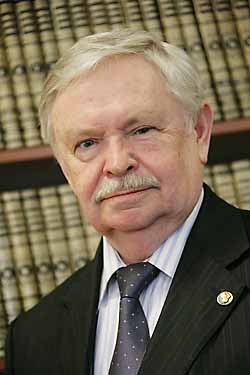 МЕТОДИЧЕСКИЕ РЕКОМЕНДАЦИИ ПО ПРОВЕДЕНИЮ ЮБИЛЕЯ АЛЬБЕРТА ЛИХАНОВА ДЛЯ БИБЛИОТЕКАРЕЙ СЕЛЬСКИХ БИБЛИОТЕКс. Языково, 2019г."Мои книги для всех, и, может быть, для родителей более, чем для детей, хотя, честно говоря, я хотел бы, прежде всего, быть услышанным ребёнком".                                                                                                          А. А. ЛихановУважаемые коллеги! В 2020 году будет отмечаться 85-летие со дня рождения писателя, академика РАО, председателя Российского детского фонда, президента Международной ассоциации детских фондов Альберта Анатольевича Лиханова. Лауреат Государственной премии РСФСР им.Н.К. Крупской и премии Ленинского комсомола, он и в новейшей истории отмечен за литературу Премией Правительства Российской Федерации, а за социальную деятельность Премией Президента России. Известный писатель, обладатель целого ряда международных наград, в 1987 году он инициировал создание Детского фонда, вернув в общественный оборот понятие «благотворительность», возглавил его и 32-й год подряд неизменно избирается его лидером. Писатель относит себя к детям войны, посвятив им, как и  современному юношеству, своё творчество. Книги Альберта Анатольевича Лиханова волнуют души уже не одного поколения юных читателей, учат сопереживать чужому горю, радоваться и грустить вместе с героями произведений, проходить вместе с ними порою нелегкие испытания. Своими книгами автор возвращает читателя в свое детство, заставляет задуматься над тем, как навсегда сохранить человеку в своей душе то, что ему дано от рождения – высокое чувство доброты, совести, человечности.        Российская государственная детская библиотека и Российский детский фонд объявили Всероссийский конкурс «ЧИТАЕМ АЛЬБЕРТА ЛИХАНОВА: КНИГИ О ВЕРЕ, НАДЕЖДЕ, ЛЮБВИ». Этот конкурс — логическое продолжение аналогичного конкурса, который состоялся пять лет назад. Более 20 тысяч детей обсуждали произведения А. А. Лиханова, писали сочинения, рисовали иллюстрации и создавали буктрейлеры. Вместе с учениками в литературный марафон включались учителя и библиотекари. Для большинства участие в конкурсе стало новой ступенью духовного взросления. И вот сейчас он стартует вновь. Уважаемые коллеги, настоятельно рекомендуем вам участвовать в предстоящем конкурсе.Биография писателяА. А. Лиханов родился 13 сентября 1935 года в городе Кирове в простой семье, у которой, однако, была своя тайна. Его отец, Анатолий Николаевич, рабочий-слесарь, коммунист, в первые дни войны ушёл добровольцем на фронт, мать, Милица Алексеевна - медицинский лаборант, всю жизнь проработала в госпиталях. Отец отца, Николай Михайлович был бухгалтером на железной дороге. А вот отец деда, Михаил Иванович, происходил из потомственных дворян Санкт-Петербургской губернии, крещён в Храме Михаила Архангела в Михайловском замке и дослужился до полковника Малоярославского полка, вышел в отставку и поселился в Вятке, прервав, таким образом свою петербургскую историю. Альберт (Глеб) Лиханов родился в Кирове, там окончил школу, уехал в Свердловск,  где в 1958 году окончил отделение журналистики Уральского государственного университета. Потом возвращается домой и работает литсотрудником газеты «Кировская правда». Там, в 1960 году, он становится не только свидетелем, но и участником истории, которая 20 с лишним лет спустя легла в основу известной повести «Благие намерения». Но к тому времени он уже будет не новичком в литературе. Так что работа в газете сыграет большую роль в становлении писателя - ведь чуть позже он станет главным редактором газеты «Комсомольское племя» в Кирове (1961-1964), потом отправится собственным корреспондентом «Комсомольской правды» в Новосибирск (1964-1966). Ещё в Кирове он пробует себя в литературе, и ему сопутствует удача. Журнал «Юность» выходивший тогда двухмиллионным тиражом печатает его первый рассказ «Шагреневая кожа» (1962) почти одновременно он становится участником IV Всесоюзного совещания молодых писателей в семинаре классика детской литературы Льва Кассиля. Несколько позже Альберта Лиханова приглашают на работу в Москву. Потом он становится многолетним сотрудником популярного молодёжного журнала «Смена» - сначала ответственным секретарём, а затем, тринадцать с лишним лет - Главным редактором. В эти же годы приходит литературная известность. Одну за другой, «Юность» печатает его повести. Издательство «Молодая гвардия» публикует «Избранное» в 2-х томах (1976), а потом - первое Собрание сочинений в 4-х томах (1986-1987). Все годы своего литературного становления, А. А. Лиханов сопрягает с энергичной общественной деятельностью - избирается секретарём Союза писателей Москвы, членом Правлений Союзов писателей СССР и РСФСР, президентом Ассоциации деятелей литературы и искусства для детей и юношества Союза советских обществ дружбы и культурной связи с зарубежными странами (ССОД). И не расстаётся со своей главной темой и миром подрастающих людей. Хотя его и называют детским писателем, он никогда не имел отношения к бодрячеству пионерских и школьных повестей, нельзя его отнести и к детлитовским «смехачам» или «романтикам».  Проза Лиханова жестка, порой жестока, но ведь такова наша жизнь, как бы говорит писатель, считая главным смыслом своего литературного труда - подготовку растущего человека к преодолению трудностей, даже тягот, которые выпадают на долю совершенно ещё невзрослых людей. В наши непростые времена такой выбор писателя, с точки зрения интересов детства - более чем справедлив.           Активное и глубокое отношение к жизни многосложного детского мира позволили А. А. Лиханову дважды добиться поразительного успеха: по его письмам к властям в 1985 и 1987 годах были приняты Постановления Правительства СССР о помощи детям-сиротам. В 1987 году по его инициативе создан Советский детский фонд имени В. И. Ленина, который в 1992 году преобразован в Международную ассоциацию детских фондов, а в 1991 году учреждён Российский детский фонд. Обе эти общественные организации и возглавляет писатель А. А. Лиханов. Как нетрудно заметить, писательское слово у этого человека не расходится с его поступками. Однажды он заметил, что стыдно сострадать детским бедам на бумаге, ничего не сделав в жизни для одоления детских бед. В 1989 году писателя избирают Народным депутатом СССР и членом ВС СССР ( сенатором ). Ему предоставляется возможность от имени великой страны выразить отношение к проекту Всемирной Конвенции о правах ребёнка, выступить в Третьем Главном комитете ООН при окончательном рассмотрении этого проекта и участвовать затем в торжественной сессии Генеральной Ассамблеи Организации Объединённых наций при подписании этой Конвенции в качестве заместителя главы советской делегации (главой был Министр иностранных дел СССР Э. А. Шеварднадзе).  Вернувшись в Москву, А. А. Лиханов проводит большую работу по подготовке этого важного документа к ратификации. Конвенция проходит депутатское обсуждение в Комитете Верховного Совета СССР по образованию и науке, где писатель выступает со вступительным словом. Он как бы представляет этот обширный, непростой, но в высшей степени гуманистический документ государственной власти, гражданам страны. Верховный Совет СССР ратифицирует Конвенцию, и она вступает в силу с 13 июня 1990 года. Позже, все республики, входившие в СССР, получив статус самостоятельных государств, подтвердили законность действия Конвенции о правах ребёнка на своих территориях.  Создавая Детский фонд, А. А. Лиханов учредил Научно-исследовательский институт детства, который возглавил. Поэтому можно смело сказать, что литературные, художественные труды писателя основываются на серьёзной научной - аналитической и социальной основе. Не зря писатель избран академиком Российской академии образования и Российской академии естественных наук, почётным доктором и профессором целого ряда российских университетов и японского университета Сока (Токио). На протяжении всей своей жизни А. А. Лиханов организует полезные инициативы. Будучи редактором газеты «Комсомольское племя» в Кирове, он создаёт литературный клуб «Молодость» для начинающих авторов, который работает до сих пор. Работая в Новосибирске, придумывает библиотеку «Молодая проза Сибири» в 50 томах, которую и осуществляет, переехав в Москву. Возглавив Детский фонд, он создаёт издательство «Дом», журналы «Мы» для подростков и «Трамвай» для малышей, а впоследствии журналы «Путеводная звезда. Школьное чтение», «Божий мир», «Дитя человеческое», «Зарубежный роман», Издательский, образовательный и культурный центр «Детство. Отрочество. Юность». По его инициативе в Подмосковье создан Реабилитационный детский центр Международной Ассоциации детских фондов. В Кирове успешно действует Реабилитационный центр для детей с отклонениями в развитии, получивший имя Российского детского фонда, в создание которого А. А. Лиханов вместе с соратниками вложили немалые усилия. В Белгородской области существует Детский дом в райцентре Ровеньки, построенный с финансовым участием Российского детского фонда и также получивший его имя. В Кирове есть библиотека для детей и юношества имени Альберта Лиханова. Детская библиотека имени Альберта Лиханова работает в городе Шахты Ростовской области, а Белгородской областной детской библитотеке присвоен статус - библиотека А. А. Лиханова.  Его произведения опубликованы только в России 30-и миллионным тиражом. В 2000 году издательство «Терра» выпустило Собрание сочинений в 6 томах. В 2005 году вышла "Библиотека «Люби и помни» в 20 книгах. А в 2010 году «Терра» издаёт новое издание Собрания Сочинений в 7 томах. В этом же, 2010 году, Издательский, образовательный и культурный центр «Детство. Отрочество. Юность» выпустил Собрание сочинений для детей и юношества Альберта Лиханова в 15 томах - с цветными иллюстрациями и крупным шрифтом. В Белгородской области ( с 2000 года) и в Кировской области ( с 2001 года ) проводятся ежегодные Лихановские общественно-литературные и литературно-педагогические чтения, в которых принимает участие множество детей, родители, педагоги, творческая интеллигенция, общественность. В Кировской области учреждена премия имени Альберта Лиханова для библиотекарей школьных, детских и сельских библиотек. Для учителей начальной школы он учредил премию имени своей первой учительницы А. Н. Тепляшиной, учившей его в годы войны и удостоенной двух орденов Ленина. По инициативе писателя ей установлена мемориальная доска, всё это делается из личных средств писателя, к которому присоединились Правительство области и Администрация г. Кирова. За границей России на 34 языках выпущено 106 книг писателя. Член-корреспондент АПН СССР (1990), академик РАО ( 2001 ). В 2005, 2007 и 2010 годах Альберт Лиханов признан Человеком года в России, в 2005 - в США, в 2006 удостоен мировой медали «Freedom» - «за ежечасный и ежедневный вклад в мировую копилку добра». Кембриджский университет (Англия) включил его в список 1000 выдающихся европейцев XXI века. В 2010 году награждён в США International Award Pace (Международной премией мира), в 2010 году Биографический центр Кембриджа (Англия) признал его Человеком года в области литературы и гуманизма, а Американский Биографический институт (США) избрал его своим пожизненным академиком.Дело писателя Лиханова Общероссийский общественный благотворительный фонд «Российский Детский Фонд» (ООБФ «РДФ») — первая в стране общественная     организация  в защиту детства. 14 октября 1987 года Всесоюзная учредительная конференция образовала Советский детский фонд им. В.И. Ленина. Его отделения были созданы во всех союзных республиках, краях, областях. В сентябре 1991 года  создается Российский детский фонд (РДФ). В январе 1992 года Детские фонды суверенных государств бывшего СССР (кроме стран Балтии) объединяются в Международную ассоциацию детских фондов (МАДФ).  В октябре 2006 года Общероссийский общественный фонд «Российский детский фонд» переименован в Общероссийский общественный благотворительный фонд «Российский детский фонд» (ООБФ "РДФ"). Вот уже 32 год эти организации возглавляет бессменный лидер и инициатор их создания, известный писатель – Лиханов Альберт Анатольевич. 5 мая 2003 года Фонд  получил специальный консультативный статус при экономическом и социальном  Совете ООН, он входит в состав Международной федерации образовательных систем (FICE), сотрудничает с Детским фондом ООН (ЮНИСЕФ).  Детские фонды стран СНГ являются членами МАДФ. Многие Председатели региональных отделений Фонда являются членами Общественных палат своих регионов, входят в состав различных Советов при Губернаторах и Правительствах регионов, являются членами комиссий по правам ребенка,  награждены за свой труд государственными наградами, что является показателями авторитетности Фонда. Фонд и его 73 региональных отделения активно работают по реализации  общероссийских долгосрочных благотворительных программ, направленных на оказание дополнительной социальной помощи нуждающимся детям России в содружестве с органами государственной власти, коммерческими структурами, другими общественными организациями.   Читать. Думать. Понимать… 	 Альберт Лиханов – писатель, человек, который в своих книгах обращается к теме детства. Литература бывает разная: одна помогает учиться, работать, узнавать новую информацию. Есть книги из серии: «прочитал-забыл», «отвлекся от проблем». А есть литература, заставляющая трудиться душу: радоваться, огорчаться, сопереживать, размышлять о прочитанном.  О чем же пишет Альберт Лиханов в своих произведениях? Конечно, его книги ни в коей мере нельзя отнести к легкому чтению. Главные герои – дети, подростки очень часто сталкиваются с трудностями, иногда оказываются перед серьёзным выбором, когда некому помочь, подсказать, а душа просто кричит о помощи.  Целый цикл произведений Лиханова посвящен военному и послевоенному детству: холодному, голодному, полному проблем и лишений, но, как утверждает писатель, все же, счастливому. Все эти повести написаны по воспоминаниям о своем собственном детстве, которое пришлось на 40-е годы. Главный герой автобиографической дилогии: «Русские мальчики» и «Мужская школа» - мальчик Коля, но, читая, мы понимаем, что это и есть сам автор, который откровенно рассказывает о себе, о своих переживаниях, открытиях, победах и поражениях, детских бедах и радостях.  Цикл повестей «Русские мальчики» создаётся вот уже более тридцати лет, автор снова и снова обращается к теме своего детства. Вышла двенадцатая по счёту, повесть «Фулюган с большой дороги». Она тоже отправляет читателя в город Киров военной и послевоенной поры. Главный герой вспоминает, как ребятишки микрорайона страдали от поборов хулигана Лёньки, как он сам лишился семейной реликвии – альбома с марками. А потом Лёнька исчез и появился спустя время в совсем  не грозном виде, он стал безногим инвалидом. Мальчишеская горькая обида или взрослое сострадание в душе маленького человека: что окажется сильнее? «Мужская школа» - это откровения подростка, роман, написанный без прикрас и без утайки обо всём, что происходило с мальчишкой в возрасте от 11 до 16 лет. Мужская школа встретила героя неласково, оказалась, в какой-то мере, школой выживания. Но она же многому и научила. Это роман  о мальчишеских увлечениях, о дружбе, о любви. И о взрослении, которое происходит не в один момент, а как-то незримо, незаметно.«Русские мальчики» и «Мужская школа» - это еще и краеведческая тема. Мы узнаём, как выглядел  город Киров в 40-е - 50-е, как учились, дружили, чем увлекались мальчишки и девчонки, сверстники современных читателей. Как выживали и помогали друг другу люди во время войны. Как город встретил Победу.  Судьба одарила писателя встречей с первой учительницей, давшей ему главный урок нравственности – добрую заботу о детях. Образ этой учительницы Апполинарии Николаевны Тепляшиной мы не раз увидим на страницах его повестей. Апполинария Николаевна стала не только героиней его произведений, в честь нее уже взрослый бывший ученик учредил специальную премию. По инициативе А. А. Лиханова премия имени Тепляшиной вручается лучшим учителям начальных классов. Семья, впечатления, вынесенные из родительского дома – это должно быть у каждого человека. А если не было этого самого дома и семьи, или было испытание семейными распрями и бедами? «Никто», «Сломанная кукла», «Обман», «Лабиринт», «Невинные тайны», «Слётки», «Свечушка», «Эх, вы…», «Мальчик, которому не больно», «Девочка, которой всё равно» – написаны в разные годы, но все они не просто рассказывают, а кричат о том, что детей в беде бросать нельзя, надо помочь им встать на крыло и взлететь. Роман для детей «Мой генерал» прочитало уже не одно поколение мальчишек и девчонок. Но каждый раз, открывая для себя эту книгу, новые читатели убеждаются в том, что у каждого должны быть свои победы, чужие заслуги и чужая слава не помогут в жизни. В России и за рубежом известна не только художественная проза писателя в защиту детства, но и публицистика. Читатели знают его сборники «Драматическая педагогика», «Письма в защиту детства». Альберт Лиханов – автор более полусотни произведений. Его книги выходили и продолжают издаваться за рубежом, они переведены на десятки иностранных языков. Семь произведений писателя экранизированы, три — инсценированы. Все книги Альберта Лиханова – это нужные книги детства и отрочества. Имея богатый жизненный опыт, опыт журналистской работы, огромный опыт на посту руководителя Детского фонда, Альберт Анатольевич пишет художественные произведения на основе реальных историй. Его книги – это не выдумка, не фантастика. Как про весь цикл «Русские мальчики», так и про другие произведения, написанные в разные годы, можно сказать словами, которыми заканчивается повесть «Последние холода»: «Это всё правда. Это всё было».Рекомендуемые мероприятия по продвижению творчества писателя А. А. Лиханова: Литературные портреты «Альберт Лиханов – хранитель детства», «Во имя детства» Устные журналы «Хранитель детства», «Слово и дело писателя» Встречи – откровение «Альберт Лиханов – главный маршал детства», «Через книгу – к добру и свету»Литературные гостиные «Летописец детства: Альберт Лиханов», «Безупречная нравственность в произведениях Альберта Лиханова» Слайд-презентация «Поле жизни Альберта Лиханова» Литературная игра «Я детством живу, стараясь из детства не выпасть…»Литературные чтения «Вслушиваясь в особую тональность прозы Альберта Лиханова»Литературные встречи «Родом из военного детства» Часы размышления «Остался в сердце вечный след войны» Читательская конференция по повести «Крутые горы» Вечер размышлений «Это все, правда. Все это было…»Литературный час «Пусть поколения знают и помнят»Беседы и литературные часы «Слово, творящее добро», «Книги света и надежды», «Книги для воспитания души»Литературные вечера «Талант добра и человечности», «Родник добра и сердечности», «Любовью человеческой жива душа», «Как важно быть добрым…»  Медиабеседа «Всё начинается с добра»Мини-сочинение на тему «Какую книгу А. Лиханова мне захотелось прочитать?» Видео-путешествие «О самом главном» по творчеству А. Лиханова Показ комплекта видео «Уроки нравственности с Альбертом Лихановым»Книжные выставки: «Часовой детства», «Щедрым сердцем к детям», «По-детски ненаглядный мир…», «Чародей добра», «Писатель, которого выбрало время!» Тематическая полка «Альберт Лиханов и его герои» Слайд – выставки «Добрый мир чудесных книг»  Обзоры произведений Альберта Лиханова «Мои книги для всех», «О непростых заботах и трудных преодолениях» Читательские конференции по произведениям А. Лиханова: «Неравнодушный человек»; «Герои и время в повестях А.А. Лиханова»; «Чтоб цвели цветы надежды…» по повести «Девочка, которой все равно» и «Не сказка не для взрослых» по повести «Мальчик, которому не больно»; «Возвысим душу до добра» по повести «Последние холода»; «В годы войны…» по повести «Крутые горы»; «Дети без детства» по книге «Благие намерения»; «Плачь только слезами светлыми…» по книгам «Мальчик, которому не больно» и ««Сломанная кукла»Спектакль по книге «Последние холода»  Конференции «…Горе человеческое затушевать нельзя…» и «Без вины виновата» по книге А. Лиханова «Непрощенная» Книжный марафон «Юбилейный чемодан»- литературные задания по произведениям Альберта Лиханова. Литературное видео-путешествие «Служитель и хранитель интересов детства» Урок патриотизма «Деды и внуки размышляют о войне» по книге «Мой генерал» Медиа-экскурсия по произведениям А.Лиханова - «И были вместе детство и война» Урок нравственности «Дети военной поры»Час размышлений «Минувших лет святая память» по повести «Последние холода» Беседа с просмотром фильма «Последние холода» - «Твой сверстник 70 лет назад»Цикл «Уроки нравственности с Альбертом Лихановым»Видео-беседы «Формирование нравственных ценностей», «Откровенно об откровенном», «Нравственное воспитание с А.Лихановым»Дискуссия «Нравственное становление героя повести А.Лиханова «Невинные тайны» Презентации выставок: «Судьба. Талант. Эпоха», «В мире книг Альберта Лиханова», «Судьбу выстраивает книга», «Герои из детства» Выставка-портрет «Волонтер детства» Библиовыборы, посвящённые книгам и творчеству А.А. Лиханова «Слово, рождённое в сердце» Электронная выставка «Листая книг его страницы» Комментированные громкие чтения у книжной выставки «Без книг душа черствеет» Презентация буктрейлера «У всякого времени своя жестокость» по роману «Русские мальчики» и др.Просветительская акция «Читаем книги Альберта Лиханова» Сочинение-эссе «Война в произведениях Альберта Лиханова»«Читальный зал» в парке -  чтение отрывков из произведений А.А. Лиханова «Слётки», «Мой генерал», «Последние холода», «Детская библиотека», «Цирковые циркачи», «Кикимора», «Те, кто до нас» и др.Цитаты, высказывания Альберта Лиханова:Попробуй понять! Раздавить легче всего. Попробуй понять, вот что самое главное.На правду многие обижаются. На ложь не обижаются. За ложь-спасибо говорят. А правду простить не могут.Катастрофы, беды, смерти – это осознать можно, без них мира нет. Но сиротство – оно непостижимо, потому что так просто: детям – всем детям! – нужны родители. Если даже их нет.Есть люди, похожие на магниты. Они ничего особенного не делают, а к ним тянет....взрослые всего лишь бывшие дети.У каждого времени своя жестокость. А доброта - одна, на все времена.Кто объяснит вам, взрослые, что хрупкое легко надломить. Надлома, трещины и не заметишь, а душа пойдет вкось. Хрупкая, ломкая эта вещь - душа детская. Ох, как беречь надо бы ее, ох, как надо!..Ах, взрослые, умные, мудрые люди! Если бы знали вы, как тяжелы ваши окрики! Как неправильно – не звучит, а действует ваше слово, в которое, может, и смысла вы такого не вкладывали, но вот произнесли, и оно звучит, звучит, как протяжный звук камертона в маленькой душе долгие-долгие годы. Многим кажется, что пережать, коли дело имеешь с малым, совсем не вредно, пожалуй, наоборот: пусть покрепче запомнит, зарубит на носу. Жизнь впереди долга, и требуется немало важных истин вложить в эту упрямую голову. Кто объяснит вам, взрослые, что хрупкое легко надломить. Надлома, трещины и не заметишь, а душа пойдет вкось. Глянь, хороший ребенок вдруг становится дурным взрослым, которому ни товарищество, ни любовь, ни даже святая материнская любовь не дороги, не любы. Хрупкая, ломкая это вещь – душа детская. Ох, как беречь надо бы ее, ох, как надо!..Школой жизнь не кончается,.. а только начинается.Когда не знаете, как поступать, поступайте естественно.Каждому ребенку нужны близкие люди. А если их нет, чего ни делай, все не то.Воспитать человека можно, только отдав ему часть себя.Я верю, что сострадание – в человеческой природе. Сострадание как талант – дано или не дано. Но чаще дано, потому что это особый талант. Без него трудно оставаться человеком.В каждой случайности есть своя закономерность.Все беды - это солнечные затмения, а вся жизнь - само солнце.Человек умирает, если он не нужен близким.Жизнь невозможно начать сначала. Её можно только продолжать.Взрослые часто недооценивают своих собственных детей, но маленькие люди горюют и радуются куда более трагично и возвышенно, чем иные взрослые, потому, может быть, что чувства эти велики, а тела-то еще не большие, вот и занимают эмоции всего маленького человечка, без остатка...Доброе слово будто крылышки за спиной.Педагогика - форма творчества.Успех постоянен, когда лишь сам постоянно меняешься.Список литературы:Биография и творчество1. Альберт Анатольевич Лиханов : библиограф. указатель литературы. 1959-2005 / сост. Н. В. Шаклеин. – Киров: Библиотека для детей юношества А. Лиханова, 2005. – 81 с. 2. Альберт Лиханов стал "Человеком года-2010" // Вятский край. - 2010. - 14 дек. (№ 230). - С. 1.3. Альберту Лиханову - премию имени Федора Достоевского : [писателю вручена международная литературная премия им. Достоевского] 
// Вятский край. - 2011. - 4 ноября (№ 205). - С. 7: фото.4. Альберт Лиханов удостоен редкой международной награды : [писатель А. Лиханов награжден международной медалью "Вот человек - Слава человеку"] // Вятский край. - 2013. - 15 марта (№ 50). - С. 2: фото.5. Василевич, Н. Премия Герцена. Первый лауреат : [первым лауреатом премии Герцена стал писатель А. Лиханов] / Н. Василевич // Вятский край. - 2012. - 9 декабря (№ 233). - С. 2.6. Воспитание гражданина: сборник научных, педагогических и методических статей.- Киров : ООО «Вятское книжное издательство», 2005.- 176 с.7. Галицких, Е.  «По-вятски трудолюбив, по-русски стоек». Времена души Альберта Лиханова : [о жизни и творчестве писателя А. А. Лиханова] / Е. Галицких / Е. Галицких // Литературные знакомства: альманах /Кир. обл. краевед. музей А. С.Грина . - Киров, 2012. - Вып. 4. - С. 62-69: фото.8. Духовный опыт детства: альманах по материалам Лихановских чтений 23-24 октября 2002 года.- Киров : «Старая Вятка», 2002.-66 с.9. Забота о семье – гарантия будущего: сборник педагогических и методических статей / под ред. Е.О. Галицких; Правительство Кировской области, Департамент культуры Кировской области, Библиотека для детей и юношества имени Альберта Лиханова.- Киров : О-Краткое, 2009.-224 с.10. Иванов, В. С думой о детях: [об А. А. Лиханове, писателе] / В. Иванов // Ты помнишь, товарищ…: «Кировской правде» - 80: сб. – Киров, 1997. – С. 195-197. 11. Летописец детского мира : сб. материалов в помощь работе с творчеством писателя А. А. Лиханова / Г. Емельянова. – 2-е изд., доп. – Киров: Кир. Обл. типограф., 2005. – 110 с. 12. Литературно-педагогические Лихановские чтения: сборник материалов 30-31 октября 2001 года.- Белгород, 2003.- 66 с.164 с.13. Литературно-педагогические Лихановские чтения: сборник материалов 19 ноября 2002 года.- Белгород, 2003.14.Лиханов Альберт Анатольевич (1935) // Книга вятская для детей: биограф. сб. – Киров, 2001. – С. 37-42. 15. Лиханов, А. «Дети – это наше всё» : [беседа первого заместителя главного редактора Г. М. Гусева с писателем, академиком РАО, президентом Российского детского фонда А. А. Лихановым / А. А. Лиханов // Наш современник.- 2005.- № 9.- С. 207-218.16. Лиханов, А. Забытое детство : [К 15-летию Российского Детского фонда. Председатель ДФ - писатель А.Лиханов - о детстве в современной России, детских домах, беспризорниках]. / А. Лиханов // МЫ. - 2002.- № 9. - С. 66-73.17. Лопатин, И. Н. Дети глубокого тыла Великой Отечественной войны 1941-1945 гг.: педагогические разработки по произведениям А. А. Лиханова /И. Н. Лопатина; отв. ред. Н. Е. Вахрушева. – Кирово-Чепецк: Кирово.-Чепец. ЦБС, 2005. – 23 с. 18. Сборник программ Лихановских чтений за период с 2002 по 2013 гг. / сост. Берендюгина В.Н.-Киров : ООО «Лобань», 2013.19. Стрелкова, И. И словом, и делом: [об А. А. Лиханове и его творчестве] / И. Стрелкова // Лиханов, А. А.  Собрание сочинений : в 6 т. Т. 1. – М., 2000. – С. 5-32. 20. Туранина, Н. А. Проблемы и перспективы исследования творчества А.А. Лиханова // Литературно-педагогические Лихановские чтения: сборник материалов 19 ноября 2002 года.- Белгород, 2003.- С. 44-46.Сценарии мероприятийБузанакова, Г. В. Мастерская ценностных ориентаций «будьте милосердными» // Забота о семье – гарантия будущего.- Киров, 2009.- С.71-82.Владимирова, М. В. «Альберт Анатольевич Лиханов – человек, литератор, общественный деятель»: интегрированный урок // Забота о семье – гарантия будущего.- Киров, 2009.- С.157-174.Галицких, Е. О. «Призвание учителя» : мастер-класс // Забота о семье – гарантия будущего.- Киров, 2009.- С.177-187.Демина, Н. М. А. Лиханов. Роман «Никто» : внеклассное чтение // Литература в школе.- 2005.- № 7.- С. 40.5. Дорофеева, Л. В. Дети и война. Повесть А. Лиханова «Последние холода». Урок внеклассного чтения: [методика проведения урока в VI классе] / Л.В. Дорофеева / Л. В. Дорофеева// Литература в школе. - 2007.- № 6. - С. 39-41.6. Курочкина, Л. Б. «Мой генерал» Альберта Лиханова: семейное прочтение // Забота о семье – гарантия будущего.- Киров, 2009.- С.149-157.7. Огородникова, Н. Н. Если хочешь быть счастливым – будь им! : урок по повести А. Лиханова «Солнечное затмение» в 8-м классе // Литература в школе.- 2012.- № 5.- С. 38-40.8. Татаринова, Н. И. Образ учителя в произведениях А. Лиханова // Забота о семье – гарантия будущего.- Киров, 2009.- С.196-199.9. Тетерина, И. Н. «Люби и помни»: урок нравственности // Забота о семье – гарантиябудущего.- Киров, 2009.- С.137-144.10. Филонова, Ю. А. Диалог с писателем-современником на уроке внеклассного чтения : А. А. Лиханова. «Мальчик, которому не больно», «Девочка, которой всё равно» 6 8 класс / Ю.А. Филонова.- // Литература в школе.- 2015.- № 1.- С. 24-28: ил.Книги Альберта Лиханова«Благие намерения».«Вам письмо».«Высшая мера».«Голгофа».«Деревянные кони».«Детская библиотека».«Джордж из Динки джаза».«Драматическая педагогика».«Звезды в сентябре».«Кикимора».«Кресна».«Крутые горы».«Лабиринт».«Лежачих не бьют».«Магазин ненаглядных пособий».«Мальчик, которому не больно».«Мой генерал».«Музыка».«Невинные тайны».«Непрощенная».«Никто».«Обман».«Паводок».«Последние холода».«Радости и печали».«Семейные обстоятельства».«Слётки».«Сломанная кукла».«Солнечное затмение».«Те, кто до нас».«Теплый дождь».«Чистые камушки».Фильмография1977 — «Семейные обстоятельства», по мотивам повести «Обман». Режиссёр Л. Мартынюк, автор сценария А. Лиханов; Минск, Беларусьфильм.1979 — «Мой генерал», 2-серийный телевизионный фильм. Режиссёр А. Бенкендорф, автор сценария А. Лиханов; Киев, Киностудия им. А. Довженко.1984 — «Благие намерения», по одноименной повести. Режиссёр А. Бенкендорф, автор сценария А. Лиханов; Киев, Киностудия им. А. Довженко.1986 — «Карусель на базарной площади», по повести А. Лиханова «Голгофа». Режиссёр Н. Стамбула, автор сценария А. Лиханов. Москва, «Мосфильм»(снимался в г. Слободском Кировской области).1987 — «Команда 33». По мотивам повести А. Лиханова «Воинский эшелон». Режиссёр Н. Гусаров, автор сценария В. Черных. Свердловск, Свердловская киностудия.1998 — «Высшая мера» (на словацком языке), по мотивам одноименной повести А. Лиханова. Братислава (Словакия), Словацкое телевидение.1999 — «Последние холода», по мотивам одноименной повести А. Лиханова. Режиссёры Б. Калымбетов, Б. Искаков, авторы сценария Б. Калымбетов, С. Нарымбетов, Б. Искаков. Казахстан.Составила библиограф методического отдела Ткачёва И.Н.